27. dubna – 30. dubnaMilí žáci, práce je nadále pro všechny povinná, až budete mít vypracováno, prosím o zaslání na email denisa.machova@gmail.com pro kontrolu, že všemu rozumíte, nejpozději do pátku 1. května. Stačí vyfotit nebo naskenovat. V případě dotazů mi také můžete napsat na email.V tomto týdnu pokračujeme v on-line výuce. Minulý týden jsme se zkusili spojit přes meet.vpsfree. Tento týden zkusíme aplikaci Zoom, kterou používáte i v jiných předmětech.
Pak vyhodnotím, která forma on-line výuky je pro nás vhodnější a tu budeme od příštího týdne používat.

Odkaz je i u této nové aplikace Zoom pro všechny stejný, časy jsou uvedeny v rozvrhu, také jsem je zapsala ke každé skupině.POZOR: Ve středu 29. 4. musím výjimečně u skupiny 9B / AJ1 posunout začátek na 10:15. 
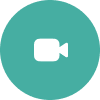 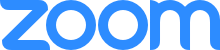 Odkaz: https://us04web.zoom.us/j/8395487094
Byla bych ráda, abychom se opět sešli v co největším počtu.Pokud nemáte přístup k internetu, materiály budete mít připravené ve škole, vždy ve středu dopoledne od 8 do 11 hodin.Děkuji za spolupráci.